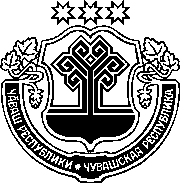 ЗАКОНЧУВАШСКОЙ РЕСПУБЛИКИОБ ИСПОЛНЕНИИ РЕСПУБЛИКАНСКОГО БЮДЖЕТАЧУВАШСКОЙ РЕСПУБЛИКИ ЗА 2020 ГОДПринятГосударственным СоветомЧувашской Республики17 июня 2021 годаСтатья 1Утвердить отчет об исполнении республиканского бюджета Чувашской Республики за 2020 год по доходам в сумме 70244010,8 тыс. рублей, по расходам в сумме 69521157,8 тыс. рублей, с превышением доходов над расходами (профицит республиканского бюджета Чувашской Республики) в сумме 722853,0 тыс. рублей и со следующими показателями:доходов республиканского бюджета Чувашской Республики по кодам классификации доходов бюджетов за 2020 год согласно приложению 1 к настоящему Закону;расходов республиканского бюджета Чувашской Республики по ведомственной структуре расходов республиканского бюджета Чувашской Республики за 2020 год согласно приложению 2 к настоящему Закону;расходов республиканского бюджета Чувашской Республики по разделам и подразделам классификации расходов бюджетов за 2020 год согласно приложению 3 к настоящему Закону;источников финансирования дефицита республиканского бюджета Чувашской Республики по кодам классификации источников финансирования дефицита бюджетов за 2020 год согласно приложению 4 к настоящему Закону.Статья 2Настоящий Закон вступает в силу со дня его официального опубликования.г. Чебоксары21 июня 2021 года№ 43ГлаваЧувашской РеспубликиО. Николаев